Экстренное предупреждение о возможном возникновении чрезвычайных ситуаций на территории Магаданской области 20 сентября 2022 года(подготовлено на основании данных ФГБУ «Колымское УГМС»)20 сентября 2022  года существует  вероятность возникновения чрезвычайных ситуаций до  межмуниципального уровня в  Хасынском, Тенькинском, Ягоднинском, Сусуманском, Среднеканском ГО связанных с сильными дождями, в результате которых возможны повреждения (обрывы) ЛЭП и линий связи, нарушения функционирования объектов жизнеобеспечения, дорожно-коммунальных служб, нарушения автомобильного сообщения, затруднения в работе всех видов транспорта (авто, авиа и морского), нарушения в системе ЖКХ, обрушение и деформация слабоукрепленных, широкоформатных  и ветхих конструкций, а также возможен размыв дорог, мостов, дамб, затопление пониженных участков местности, населенных пунктов,  сельхозугодий, активизация оползневых и обвально-осыпных процессов. (Источник ЧС – сильный дождь со снегом).По информации ФГБУ «Колымское УГМС»:Днем 20 сентября местами в Хасынском, Тенькинском, Ягоднинском, Сусуманском, Среднеканском городских округах ожидается сильный дождь со снегом.
Рекомендации Министерству дорожного хозяйства, транспорта и связи Магаданской области по реагированию на экстренное предупреждение:усилить контроль за состоянием автодорог;привести силы и средства в режим повышенной готовности, предоставлять данные о наличии сил и средств председателю КЧС.Рекомендации главам городских округов по реагированию на экстренное предупреждение:организовать выполнение комплекса превентивных мероприятий по снижению риска возникновения чрезвычайных ситуаций и уменьшения их последствий, уточнить план действий по предупреждению ЧС;усилить контроль за уровнем воды в реках; обеспечить проведение оповещения населения и при необходимости эвакуацию населения на не затапливаемые места;организовать проведение работ по укреплению ограждающих дамб;создать условия, не допускающие вспышек инфекционных заболеваний людей, обеспечить население качественной питьевой водой в необходимом количестве, не допустить попадание дождевых паводковых вод в источники питьевого водоснабжения;подготовить плавсредства;обеспечить проведение разъяснительной работы в СМИ и оповещение населения;максимально использовать потенциал комиссии по ликвидации ЧС и обеспечению пожарной безопасности;организовать эффективное взаимодействие руководителей предприятий жизнеобеспечения на местах;организовать контроль оперативной обстановки и своевременное доведение информации о возможности возникновения угрозы населенным пунктам и объектам экономики.обеспечить контроль готовности:аварийных бригад к реагированию на аварии на объектах жизнеобеспечения и системах энергоснабжения;коммунальных и дорожных служб к обеспечению нормального функционирования дорожного сообщения;спасательных служб.О выполненных превентивных мероприятиях, составе сил и средств готовых к реагированию на возникновение ЧС докладывать оперативному дежурному ПСЦ по эл. адресу: 112@49gov.ruНачальник Центра    	                                            Д.М.Бородин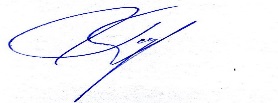 Исп. Самойленко Ю.С. Тел/факс (4132) 63-97-51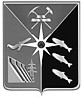 ОБЛАСТНОЕ ГОСУДАРСТВЕННОЕКАЗЕННОЕ УЧРЕЖДЕНИЕ«Пожарно-спасательный центргражданской обороны, защитынаселения, территорий и пожарнойбезопасности Магаданской области»685000, г. Магадан, ул. Карла Маркса,1тел.:62-72-42, факс: 62-05-00E-Mail: mpsc@49gov.ru«20»сентября 2022 г. № 03-01-357Начальнику Главного управления МЧС России по Магаданской области (через ЦУКС)Для реализацииРуководителям федеральных и областных ведомств и учрежденийГлавам МО: «Хасынский городской округ»«Тенькинский городской округ»«Ягоднинский городской округ»«Сусуманский городской округ»«Среднеканский городской округ»